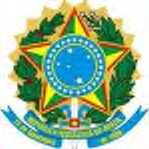 SERVIÇO PÚBLICO FEDERALCONSELHO REGIONAL DE ENGENHARIA E AGRONOMIA DE MATO GROSO – CREA/MTAnexo IBEdital de Seleção Pú blica de Projetos de Patrocı́nio CREA/MT nº 001/2021Plano de Trabalho de Patrocı́nio de PublicaçãoDados do ProponenteDados da pessoa jurídica que propõe o projeto e produzirá a publicação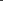 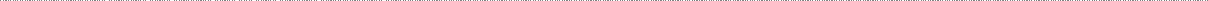 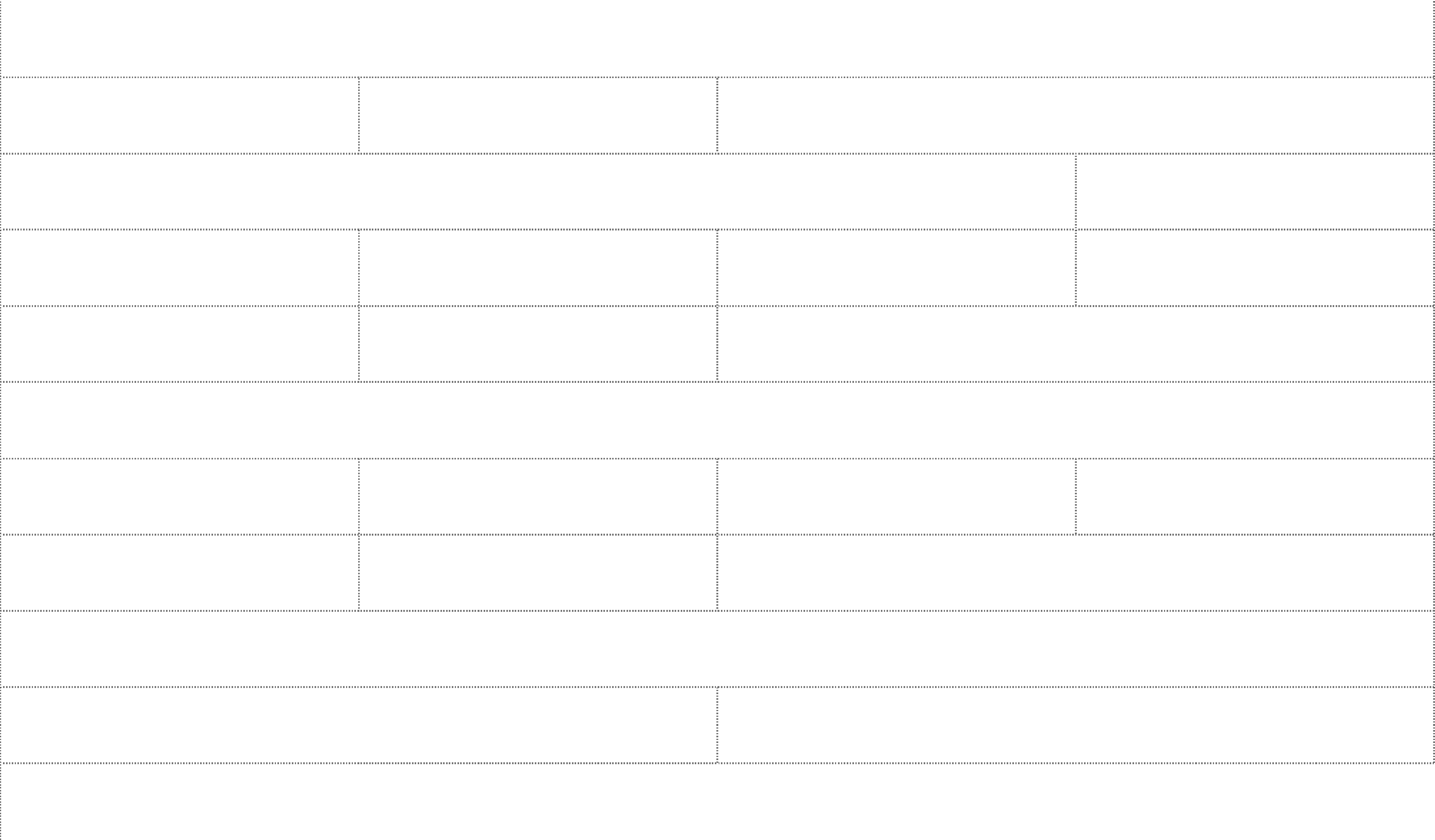 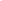 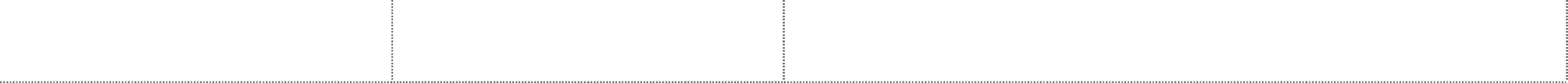 Dados Bancários do ProponenteOs dados bancários devem ser da mesma pessoa jurídica que propõe o projeto e produzirá a publicação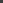 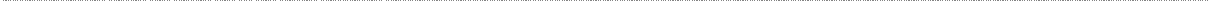 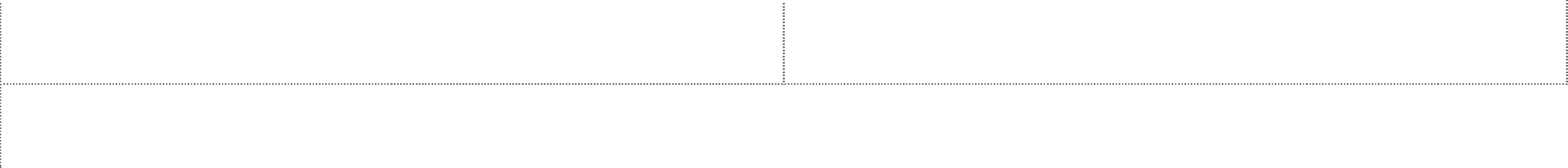 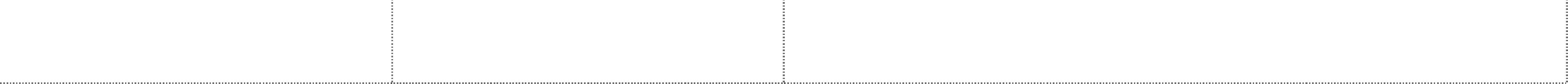 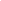 Dados do Projeto de PublicaçãoIdentificação do objeto do projeto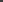 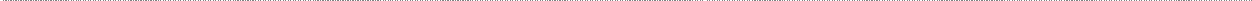 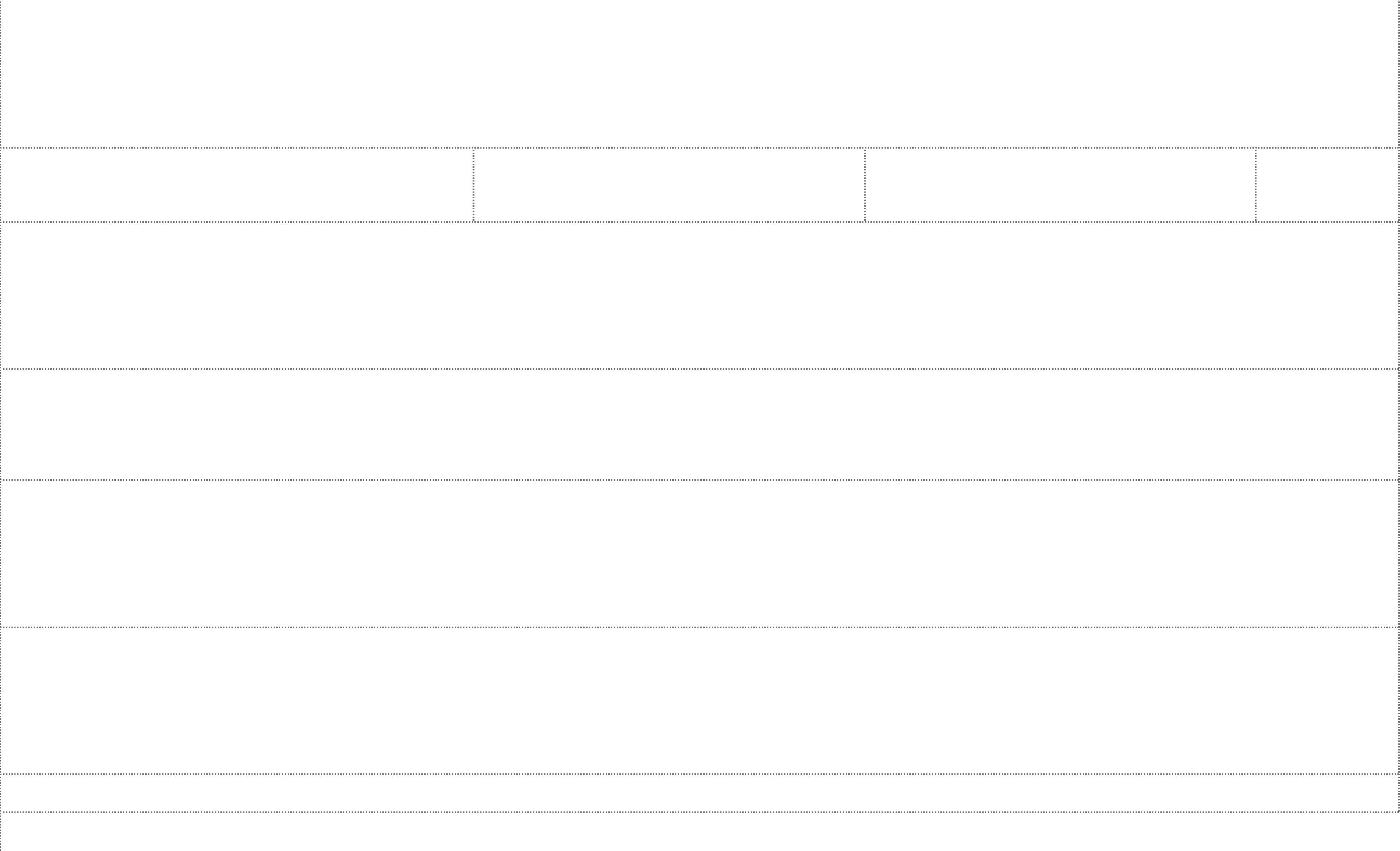 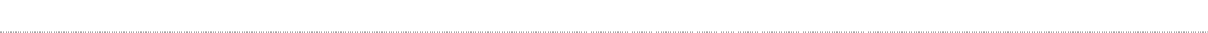 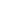 1 Data de lançamento da publicação, não signifiando a realização de evento de lançamento da publicação.Dados da Produção da PublicaçãoHistórico e caracterísitcas da produção da publicação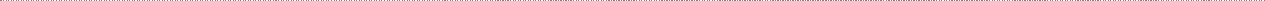 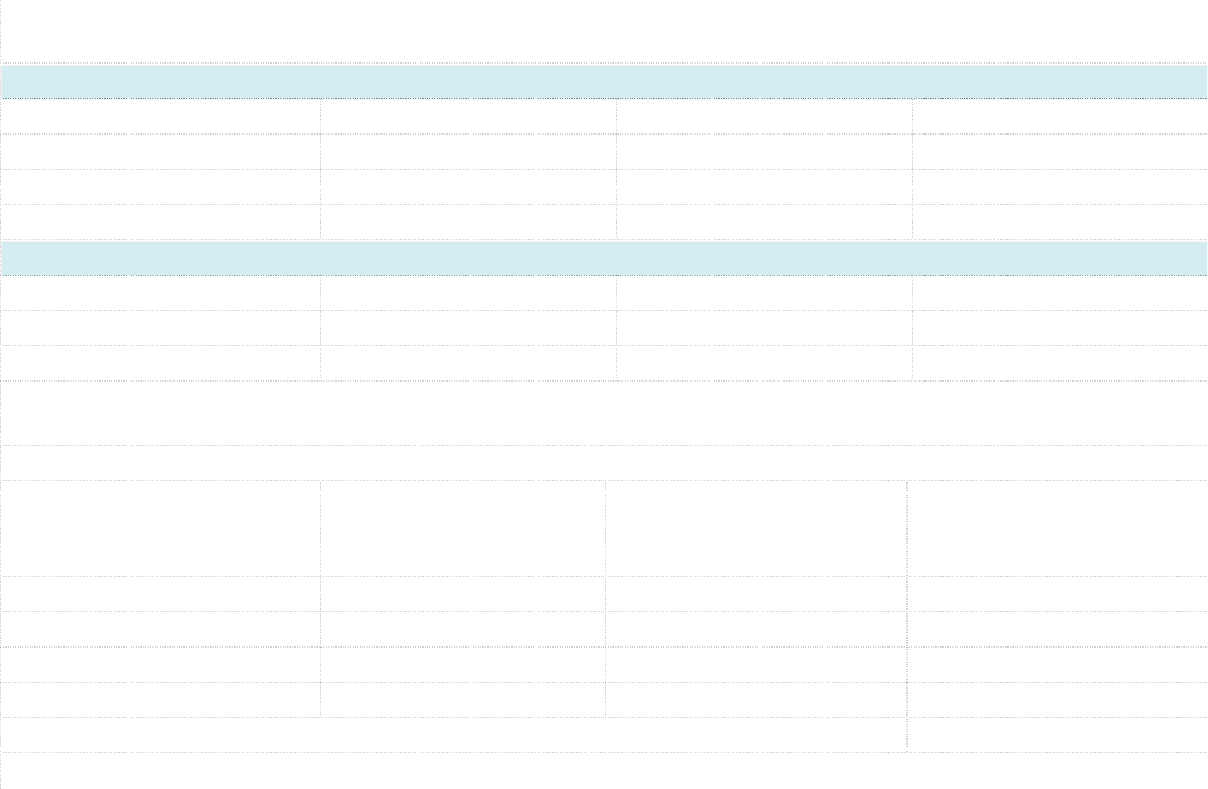 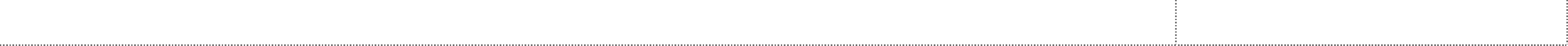 Programação do Evento de Lançamento da Publicação, se houverProgramação provisória ou definitiva, incluindo as atividades, os temas a serem abordados e os nomes dos palestrantes/personalidades confirmadas ou a confirmar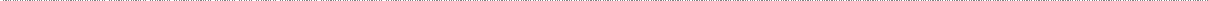 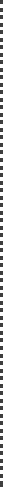 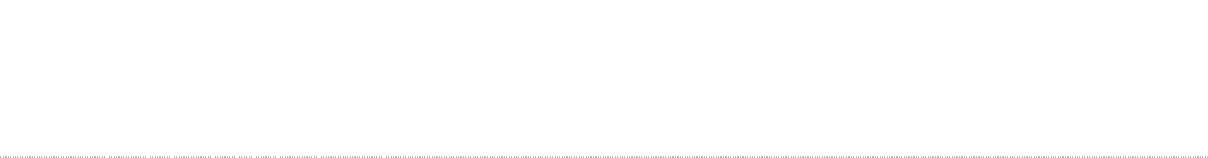 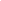 Custo Geral da Produção da Publicação e do Evento de LançamentoCusto total estimado para produção da publicação e para realização do evento de lançamento da publicação, se houver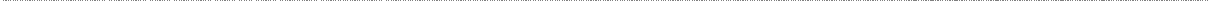 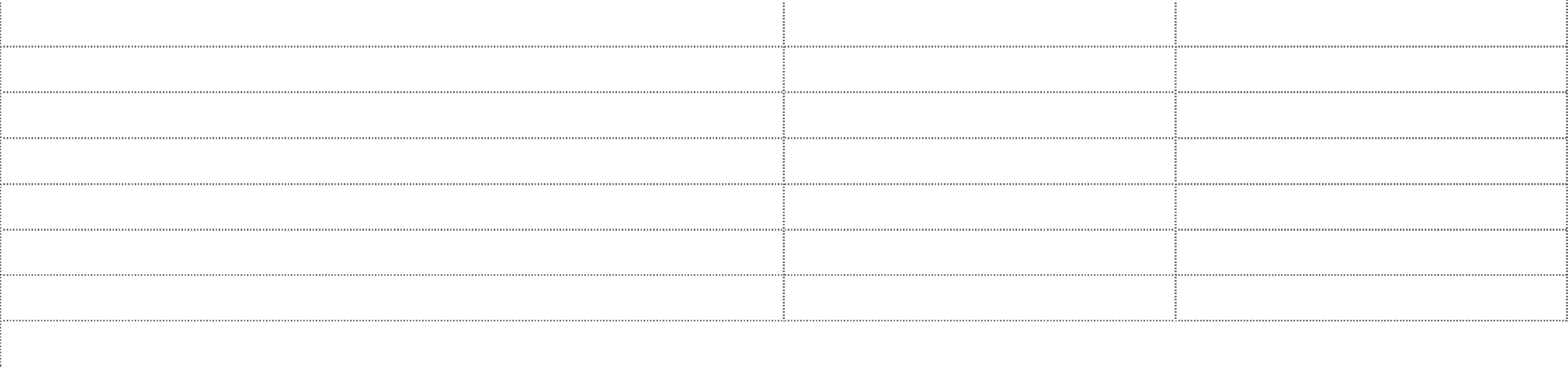 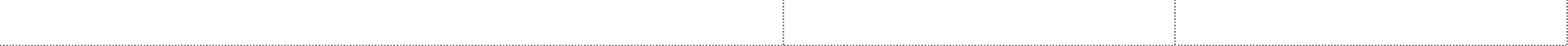 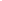 ContrapartidasMarque um X e detalhe as contrapartidas de comunicação oferecidas ao CREA/MTConsiderar evento/exposição como o evento de lançamento ou a exposição da publicação patrocinada, se houverPublicação patrocinadaCapa da publicaçãoContracapa da publicaçãoArquivo digital de fotos do item. O envio do layout não serve como comprovante.Arquivo digital de fotos do item. O envio do layout não serve como comprovante.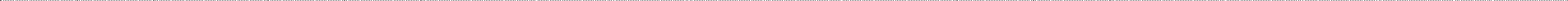 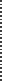 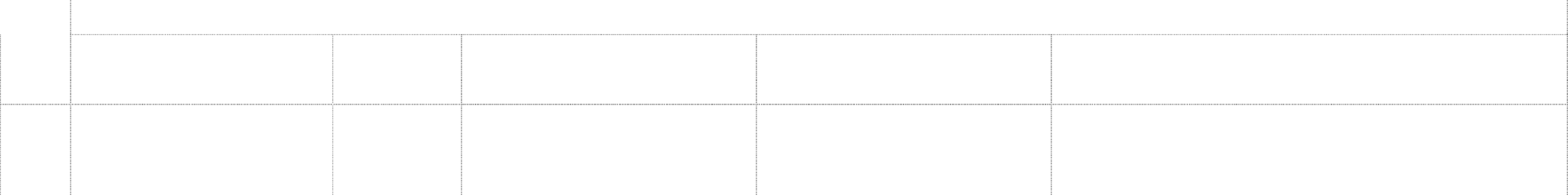 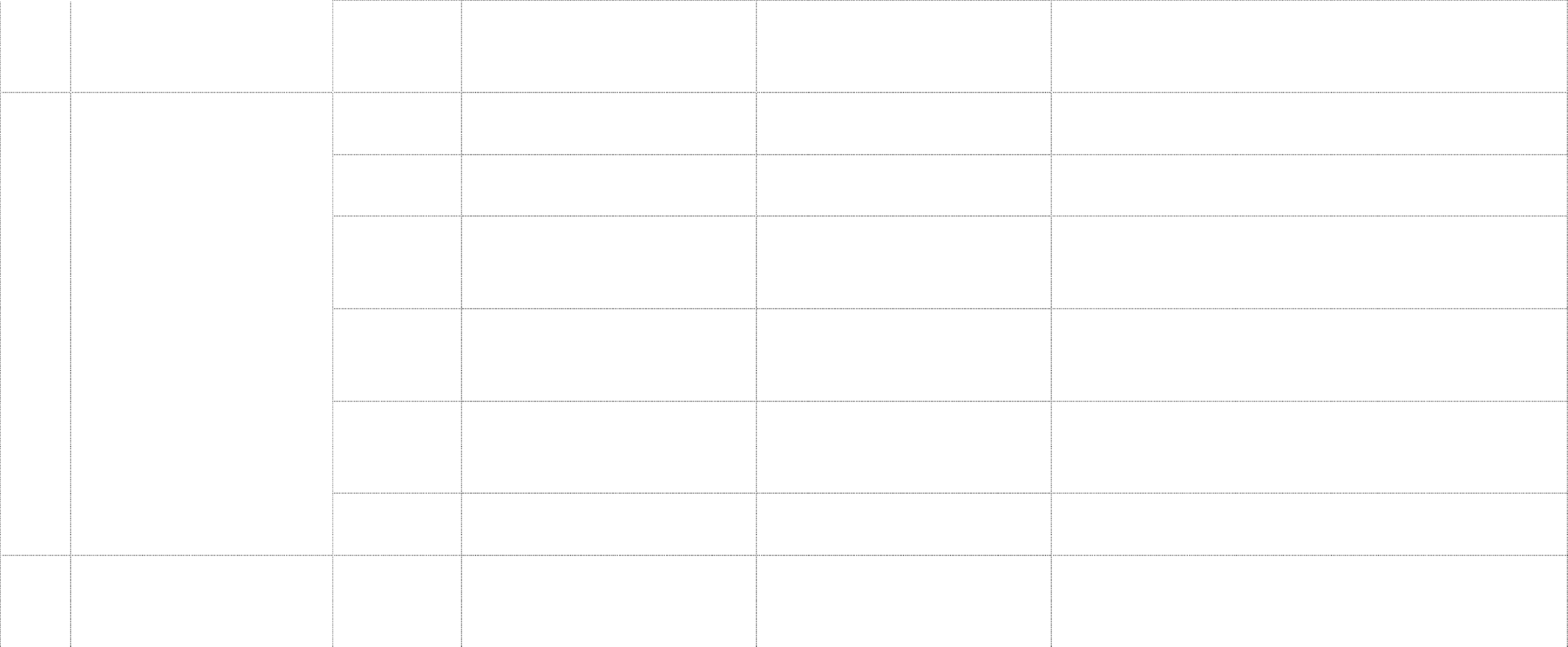 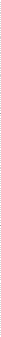 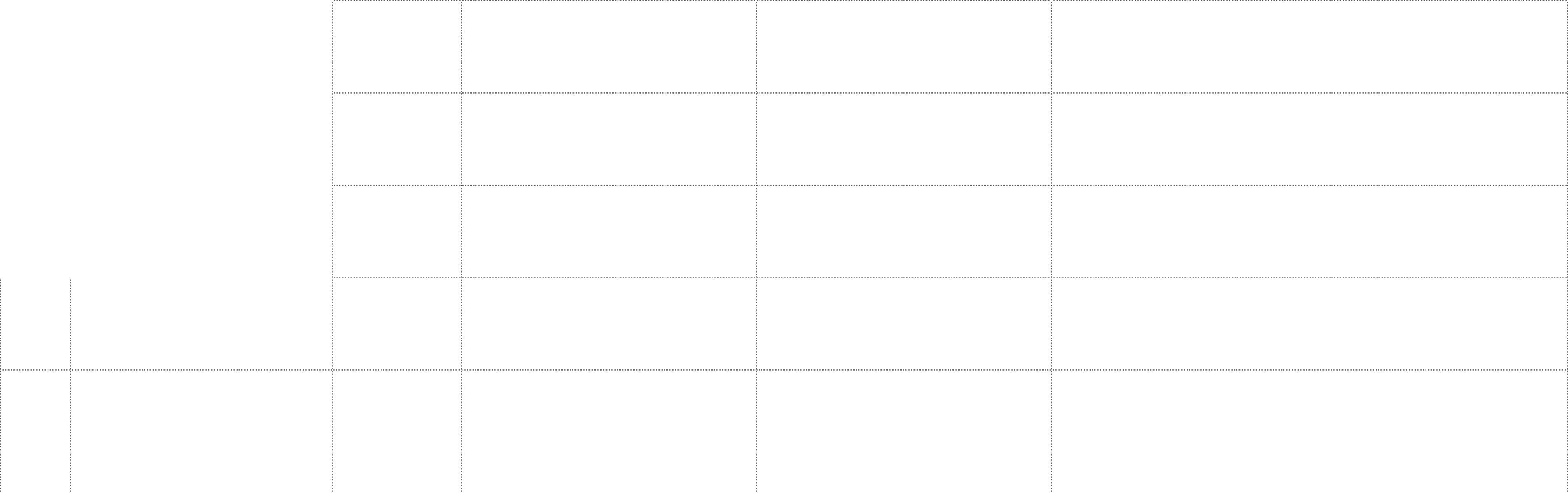 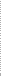 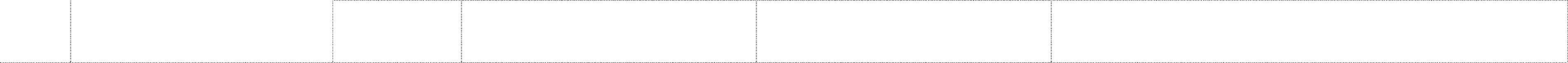 Adesivos	Quant:	Arquivo digital de fotos do item e nota fiscal comprovando a quantidadeArquivo digital de fotos do item e nota fiscal comprovando a quantidadePeças gráficasimpressas de divulgaçãoCertificadosCrachásFoldersQuant:(alinhada ao nº de participantes) Quant:(alinhada ao nº de participantes) Quant:(alinhada ao nº de participantes)Arquivo digital de fotos do item e nota fiscal comprovando a quantidadeArquivo digital de fotos do item e nota fiscal comprovando a quantidadeArquivo digital de fotos do item e nota fiscal comprovando a quantidadeArquivo digital de fotos do item e nota fiscal comprovando a quantidadeLocuçãoDocumentárioPúblico para quem será anunciado: Nº de menções: Público para quem será anunciado: Nº de menções:Arquivo digital de vídeo que comprove o item, divulgando a marca do CREA/MT entre os patrocinadoresArquivo digital do item com a exposição da marca do CREA/MT entre os patrocinadoresPeças audiovisuais de divulgaçãoPúblico para quemMaking off	será anunciado: Nº de veiculações: Público para quemArquivo digital do item com a exposição da marca do CREA/MT entre os patrocinadoresArquivo digital do item com a exposição daPeças eletrônicas de divulgaçãoVídeo do eventoOutrosConvites eletrônicosserá anunciado: Nº de veiculações:Quant:Público para quem será anunciado:marca do CREA/MT entre os patrocinadoresArquivo digital do item com a exposição da marca do CREA/MT entre os patrocinadoresArquivo digital (print screen) da lista de e- mail enviado e do item com a exposição da marca do CREA/MT entre os patrocinadores.E-mail marketing	Quant:	Arquivo digital (print screen) da lista de e- mail enviado e do item com a exposição da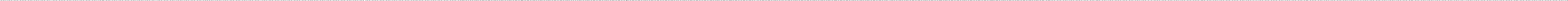 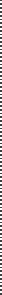 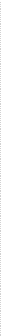 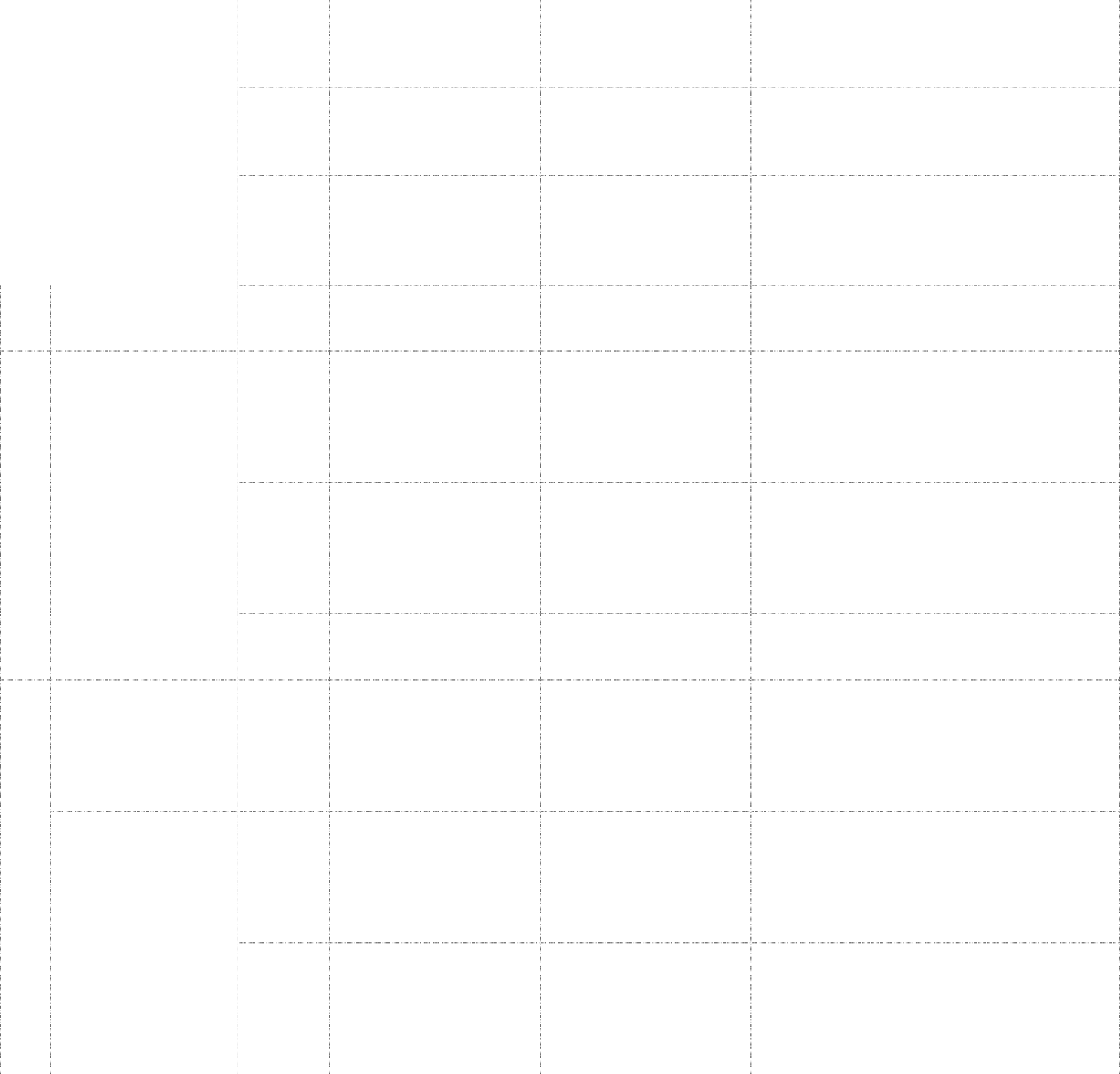 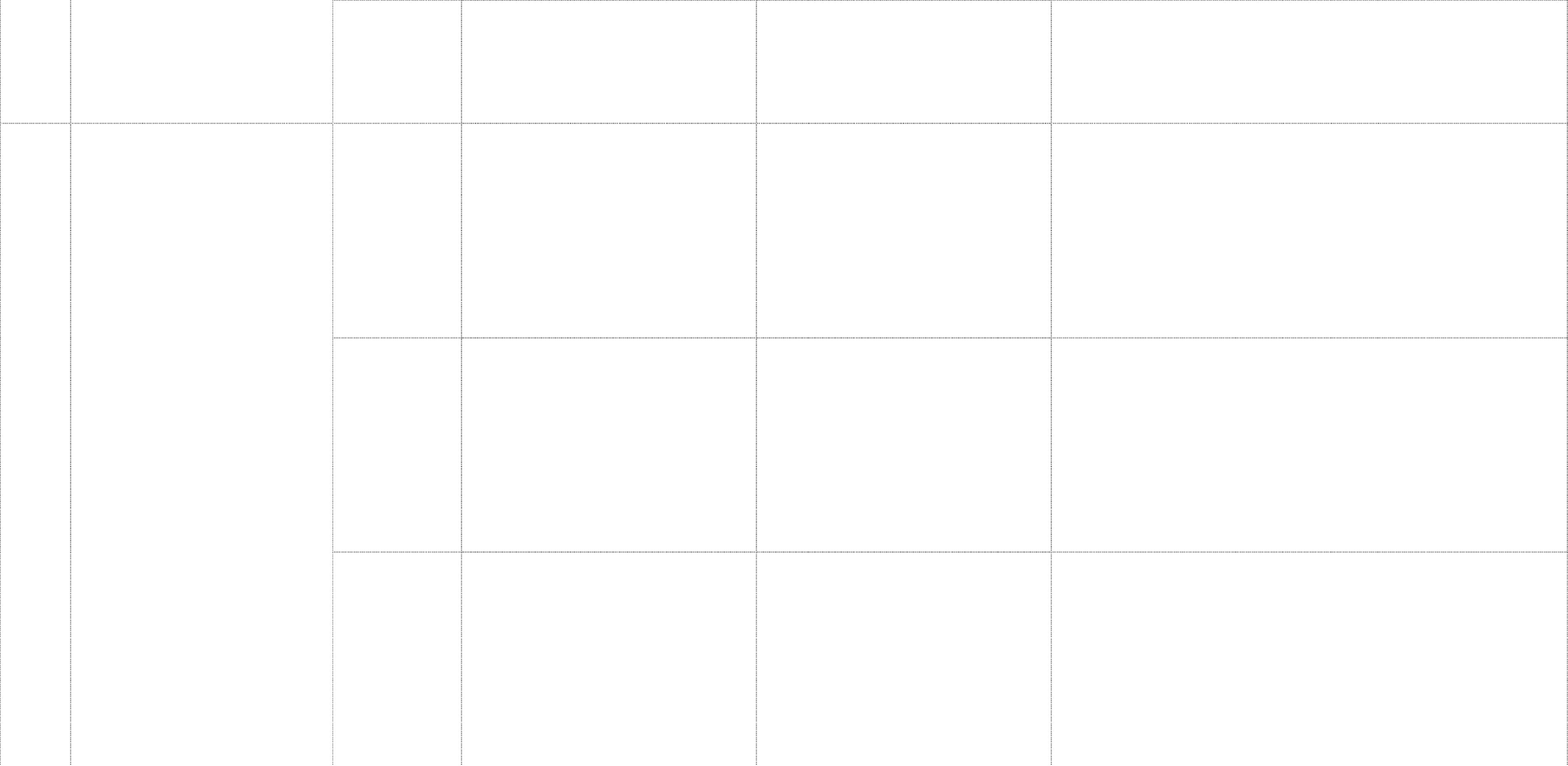 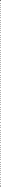 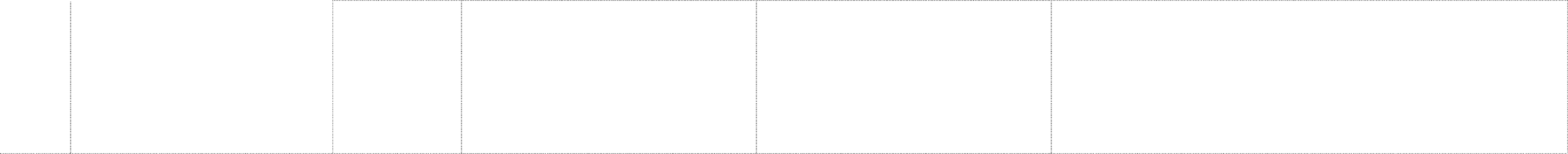 5	Peças publicitárias de mídia impressaPeças publicitárias de mídia televisiva e radiofônica6Peças publicitáriasde mídia eletrônica ou onlineHot siteNewslettersOutrosAnúncios veiculados em jornaisAnúncios veiculados em revistasOutrosAnúncios em TV abertaAnúncios em TV fechadaAnúncios em rádioOutrosBannersHalf bannersSuper bannersOutrasPúblico para quem será anunciado:Público para quem será anunciado:Nº de edições a serem enviadas:Nome do jornal: Formato: Período:Nº de anúncios/matérias a serem publicados: Nome da publicação: Formato:Período:Nº de anúncios/matérias a serem publicados: Nome da publicação: Formato:Período:Nome do veículo: Tipo:Período: Horário:Nº de inserções a serem realizadas:Nome do veículo: Tipo:Período: Horário:Nº de inserções a serem realizadas:Nome do veículo: Tipo:Período: Horário:Nº de inserções a serem realizadas:Nome do veículo: Tipo:Período: Horário:Nome do site: Período:Nome do site: Período:Nome do site: Período:Nome do site: Período:marca do CREA/MT entre os patrocinadores.O envio do layout não serve como comprovante.Endereço da página com a exposição da marca do CREA/MT entre os patrocinadores.Nº de acessos ao site.Arquivo digital de imagem (print screen) de cada newsletter enviada contendo a marca do CREA/MT.O envio do layout não serve como comprovante.Endereço da página ou arquivo digital do item com a exposição da marca do CREA/MT entre os patrocinadores Arquivo digital de foto da página inteira do jornal com o anúncio contendo a exposição da marca CREA/MT.Informação em papel timbrado e assinado pela empresa acerca da tiragem e do número de anúncios/matérias publicados. Arquivo digital de foto da página inteira da revista com anúncio contendo a exposição da marca CREA/MT.Informação em papel timbrado e assinado pela empresa acerca da tiragem e do número de anúncios/matérias publicados. Arquivo digital de foto da página inteira da mídia com anúncio contendo a exposição da marca CREA/MTArquivo digital do VT gravado e cópia do mapa de veiculação em papel timbrado e assinado pela emissora.Informação em papel timbrado e assinado pela empresa acerca do alcance e do número de inserções realizadas.Arquivo digital do VT gravado e cópia do mapa de veiculação em papel timbrado e assinado pela emissora.Informação em papel timbrado e assinado pela empresa acerca do alcance e do número de inserções realizadas.Arquivo digital do anúncio e cópia do mapa de irradiação em papel timbrado e assinado pela emissora.Informação em papel timbrado e assinado pela empresa acerca do alcance e do número de inserções realizadas.Arquivo digital do anúncio veiculadoArquivo digital da imagem (print screen) de cada item contendo a marca do CREA/MT.Informação do sistema acerca do número de cliques realizados.O envio do layout não serve como comprovante.Arquivo digital da imagem (print screen) de cada item contendo a marca do CREA/MT.Informação do sistema acerca do número de cliques realizados.O envio do layout não serve como comprovanteArquivo digital da imagem (print screen) de cada item contendo a marca do CREA/MT.Informação do sistema acerca do número de cliques realizados.O envio do layout não serve como comprovanteArquivo digital da imagem (print screen) de cada item contendo a marca do CREA/MT.O envio do layout não serve como comprovantePeças publicitáriasde mídia exterior ou não mídiaBusdoorsMobiliário urbanoOutdoorsPainéis de ruaOutrosBackdropsBannersTipo: Período:Nº de veiculações:Tipo: Período:Nº de veiculações:Tipo: Período:Nº de veiculações:Tipo: Período:Nº de veiculações:Tipo: Período:Nº de veiculações:Quant:(alinhada ao nº de participantes) Quant:(alinhada ao nº de participantes)Arquivo digital de fotos do item e o mapa de exibição em papel timbrado, assinado pela exibidoraInformação em papel timbrado e assinado pela empresa acerca do alcance e do número de veiculações realizadas.Arquivo digital de fotos do item e o mapa de exibição em papel timbrado, assinado pela exibidora.Informação em papel timbrado e assinado pela empresa acerca do alcance e do número de veiculações realizadas.Arquivo digital de fotos do item e o mapa de exibição em papel timbrado, assinado pela exibidora.Informação em papel timbrado e assinado pela empresa acerca do alcance e do número de veiculações realizadas.Arquivo digital de fotos do item e o mapa de exibição em papel timbrado, assinado pela exibidora.Informação em papel timbrado e assinado pela empresa acerca do alcance e do número de veiculações realizadas.Arquivo digital de fotos do item e o mapa de exibição em papel timbrado, assinado pela exibidora.Informação em papel timbrado e assinado pela empresa acerca do alcance e do número de veiculações realizadas.Arquivo digital de fotos do item e nota fiscal comprovando a quantidadeArquivo digital de fotos do item e nota fiscal comprovando a quantidadePeças de sinalizaçãoQuant:Testeiras	(alinhada ao nº de participantes) Quant:Arquivo digital de fotos do item e nota fiscal comprovando a quantidadeArquivo digital de fotos do item e notaTotens(alinhada ao nº de participantes)fiscal comprovando a quantidadeOutros	Quant:	Arquivo digital de fotos do item e nota fiscal comprovando a quantidadePeças promocionaisQuant:Agenda	(alinhada ao nº de participantes) Quant:Bloco de notas	(alinhada ao nº de participantes) Quant:Arquivo digital de fotos do item e nota fiscal comprovando a quantidadeArquivo digital de fotos do item e nota fiscal comprovando a quantidadeArquivo digital de fotos do item e notaCanetas(alinhada ao nº de participantes)fiscal comprovando a quantidadeQuant:Pasta	(alinhada ao nº de participantes)Arquivo digital de fotos do item e nota fiscal comprovando a quantidadeOutros	Quant:	Arquivo digital de fotos do item e nota fiscal comprovando a quantidadeArquivo digital com imagem (print screen)Divulgação em redes sociaisPostagens	Nome da rede social: Nº de postagens:de cada item contendo a marca do CREA/MT e o número de curtidas. O envio do layout não serve como comprovante.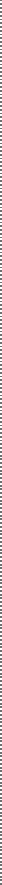 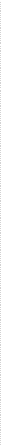 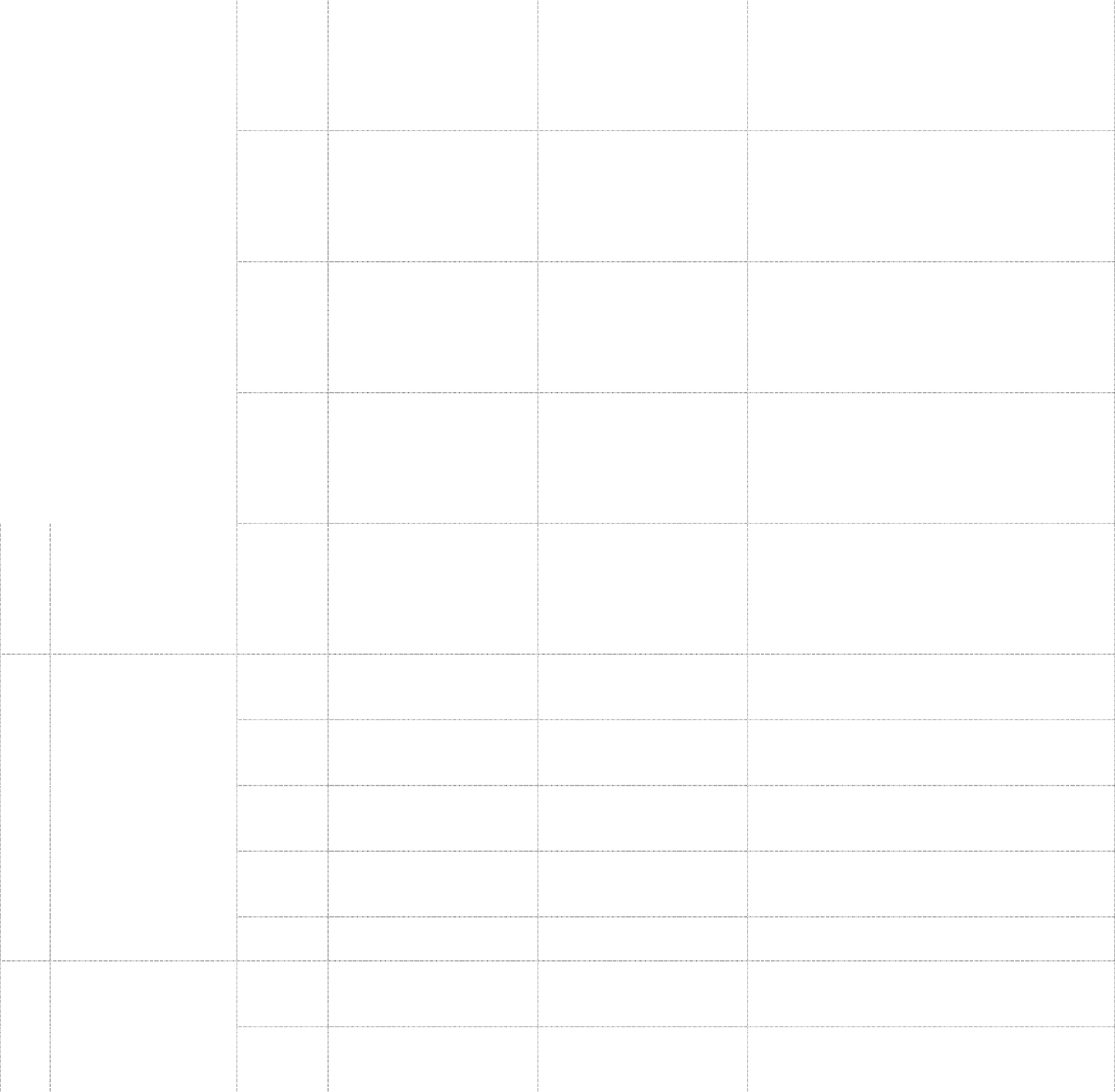 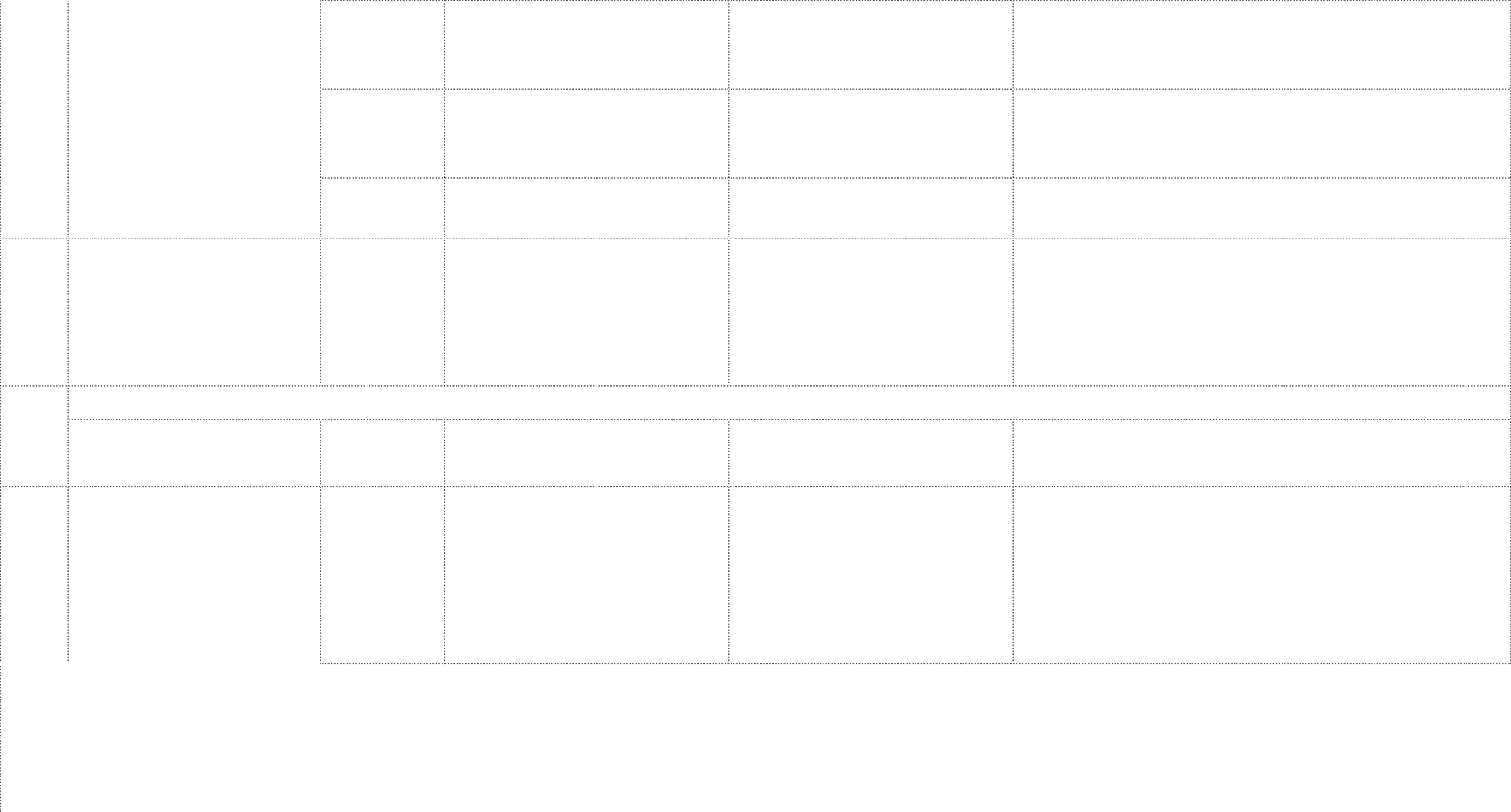 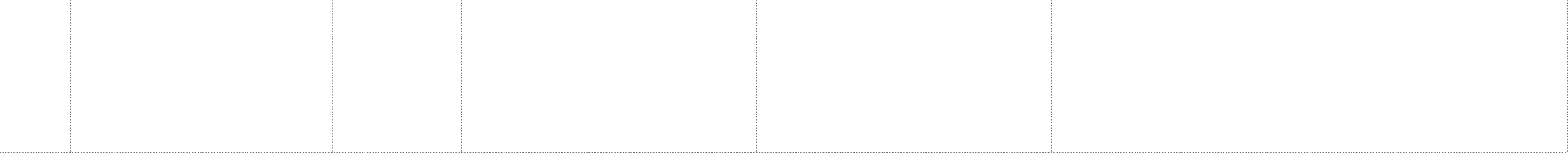 Citação do CREA/MT durante arealização doeventoCitação por mestre de cerimôniasMenção em sistema de som do localPúblico para quem será anunciado: Nº de menções:Público para quem será anunciado: Nº de menções:Arquivo digital de vídeo que comprove o item, citando a marca do CREA/MT entre os patrocinadores.Vídeo deve mostrar a plateia.Informação acerca do público e o número de menções realizadas.Arquivo digital de vídeo que comprove o item, citando a marca do CREA/MT entre os patrocinadores.Informação acerca do público e o número de menções realizadas.Citação doCREA/MT em mídias radiofônicasCitação do CREA/MT emreleases e materiais distribuídos à imprensaExibição de vídeodo CREA/MT durante oevento/exposição Inserção de prefácio, texto institucional ou5Citação em entrevistasOutrasCitação do CREA/MT em spot de rádioCitação do CREA/MT em merchandisingCitação do CREA/MT em carro de somOutrasReleases e materiais distribuídos à imprensaExibição de vídeoInserção de prefácio, texto institucional ouNº de citações:Nº de citações:Nº de citações:Tipo de inserção:Arquivo digital de vídeo que comprove o item, citando a marca do CREA/MT entre os patrocinadores.Informação acerca do entrevistado e o número de entrevistas realizadas.Arquivo digital de vídeo que comprove o item, citando a marca do CREA/MT entre os patrocinadoresArquivo digital do SPOT e cópia do mapa de irradiação em papel timbrado e assinado pela emissora.Informação em papel timbrado e assinado pela empresa acerca do alcance e do número de citações realizadas.Arquivo digital da imagem do item e cópia do mapa de irradiação em papel timbrado e assinado pela emissora.Informação em papel timbrado e assinado pela empresa acerca do alcance e do número de citações realizadas.Arquivo digital de áudio que comprove o item, citando a marca do CREA/MT entre os patrocinadores.Informação em papel timbrado e assinado pela empresa acerca do alcance e do número de citações realizadas.Arquivo digital de áudio que comprove o item, citando a marca do CREA/MT entre os patrocinadoresArquivo digital de (print screen) com a comprovação do envio do release aos veículos.Arquivo digital de matérias veiculadas pela imprensa que comprove o item, citando a marca do CREA/MT entre os patrocinadoresArquivo digital de vídeo que comprove o item, citando a marca do CREA/MT entre os patrocinadores. Vídeo deve mostrar a plateia.anúncio do CREA/MT na publicação patrocinadaInserção de texto institucional ou6	anúncio do CREA/MT empublicações do evento/exposiçãoanúncio do CREA/MT na publicação patrocinadaInserção de texto ou anúncio do CREA/MT em publicações do evento/exposição Inserção de texto ou anúncio do CREA/MT em catálogos do evento/exposição OutrasNº de inserções:	Exemplar original da publicaçãoExemplar original da publicaçãoExemplar original da publicação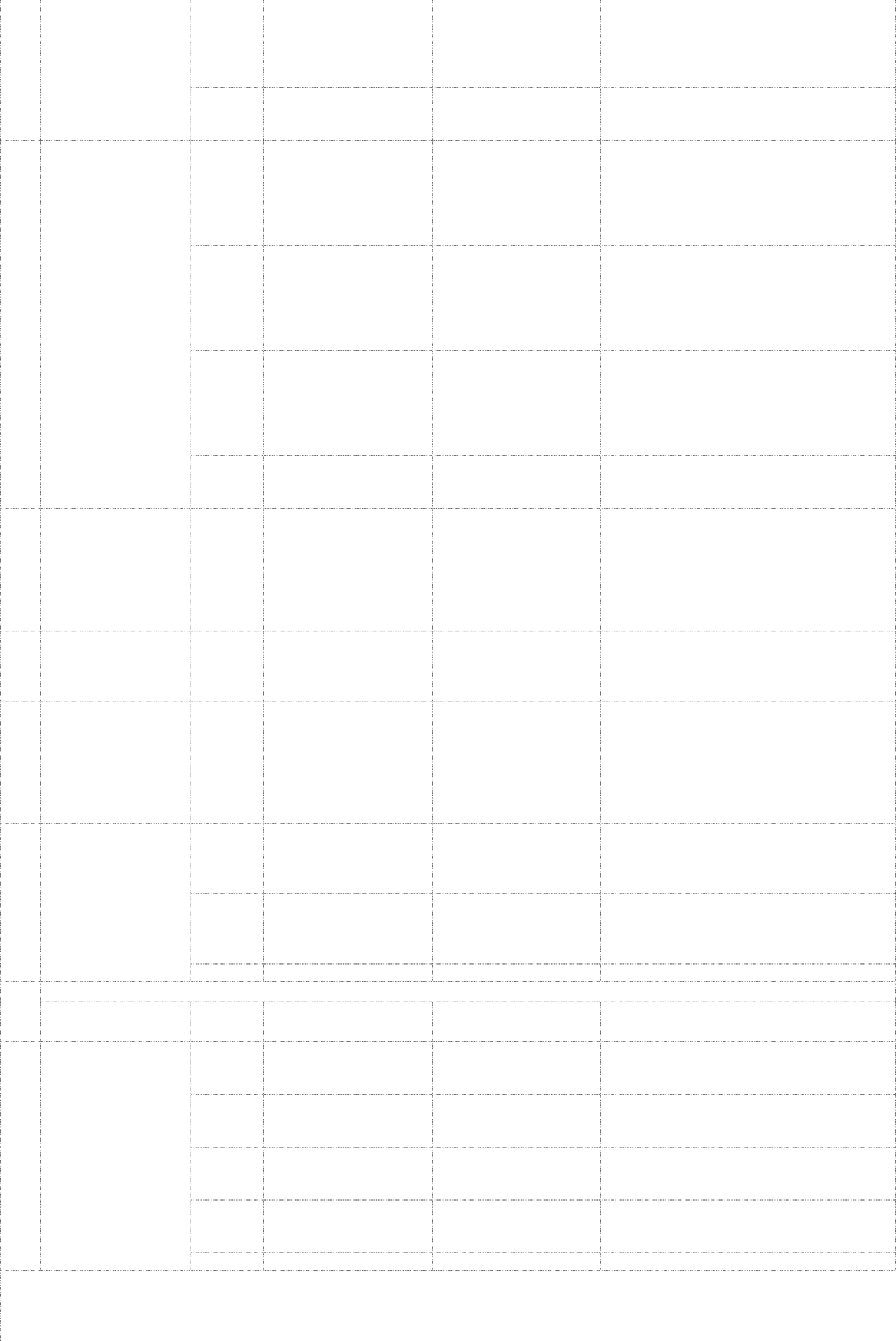 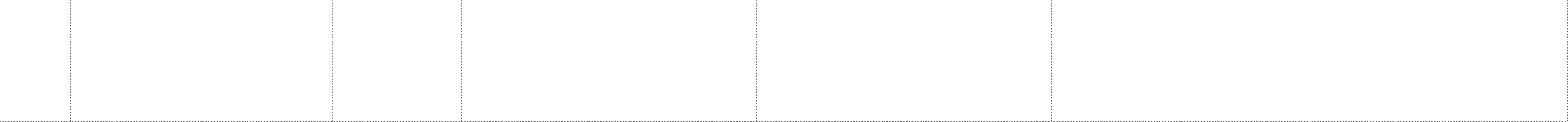 Distribuição ou instalação demateriais de divulgação do CREA/MTParticipação derepresentantes do CREA/MT naInclusão de folhetos do CREA/MT nas pastas dos participantes Distribuição de folhetos do CREA/MT aos participantes Autorização para instalação de totens do CREA/MTAutorização para instalação de banners do CREA/MTOutras Participação de representante doCREA/MT na mesa de aberturaArquivo digital de foto da pasta dos participantes contendo o material do CREA/MTArquivo digital de foto que comprove o itemArquivo digital de foto que comprove que o item foi instalado no eventoArquivo digital de foto que comprove que o item foi instalado no eventoArquivo digital de fotos ou de vídeo do representante do CREA/MT na mesa de aberturaprogramação do evento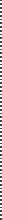 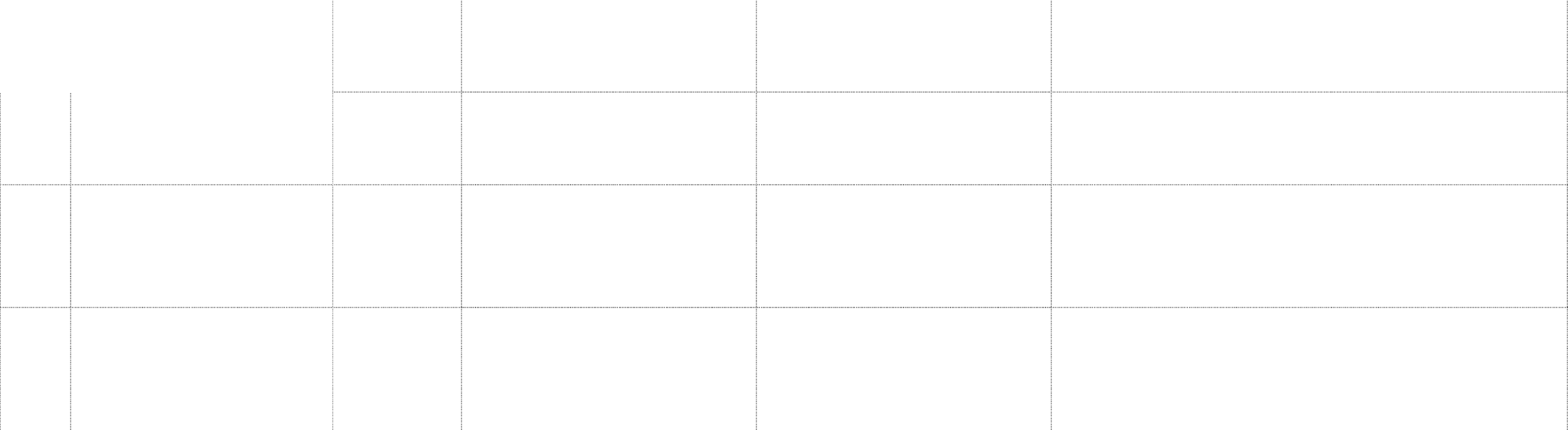 Cessão de mailing do projetoCessão de exemplaresda publicação patrocinadaParticipação de representante do CREA/MT em palestra Participação de representante do CREA/MT em painelCessão de mailing do evento/projetoCessão de exemplares impressosO participante deve autorizar a cessão do mailing ao patrocinadorQuant:Arquivo digital de fotos ou de vídeo do representante do CREA/MT como palestranteArquivo digital de fotos ou de vídeo do representante do CREA/MT no painelArquivo digital com as informações.Arquivo digital de imagem (print screen) do e-mail ou de foto do ofício assinado pela patrocinada que comprove a cessão e o envio dos exemplaresAnexos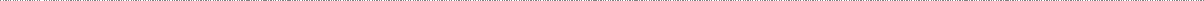 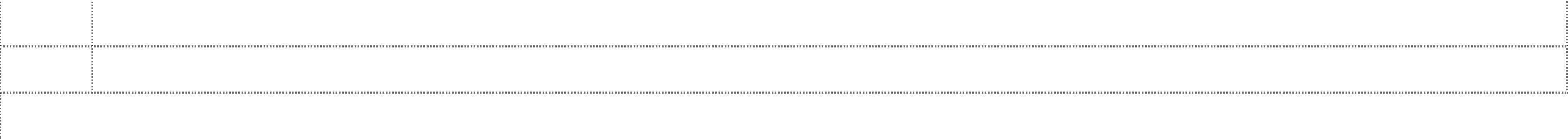 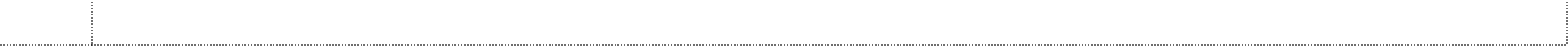 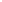 Local e Data	Assinatura do representante(s) legal(is) do proponenteCNPJInscrição estadualInscrição municipalEndereçoNºBairroCidadeEstadoCEPTelefoneWeb siteE-mailRepresentante legalCargoRGÓrgão emissorCPFTelefoneCelularE-mailResponsável pelo projeto patrocinadoResponsável pelo projeto patrocinadoResponsável pelo projeto patrocinadoResponsável pelo projeto patrocinadoCargoCPFCPFTelefoneCelularE-mailE-mailDTipo de Contrapartida: SustentabilidadeTipo de Contrapartida: SustentabilidadeTipo de Contrapartida: SustentabilidadeTipo de Contrapartida: SustentabilidadeTipo de Contrapartida: SustentabilidadeDElemento demídiaMarque XItemDescriçãoForma de comprovação1Ações de caráter SocialDoação de produtos ou materiais do evento a instituições decaridade, cooperativas de reciclagemDeclaração da instituição, endereço da página com publicação de matéria ou arquivo digital de fotos ou de vídeo que comprovem o item2Ações de caráter AmbientalConfecção de material gráfico em papel comcertificação FSC ou CERFLORNota fiscal de contratação dos serviços gráficos ou de aquisição do materialgráfico com descrição do papel com certificação FSC ou CERFLOR